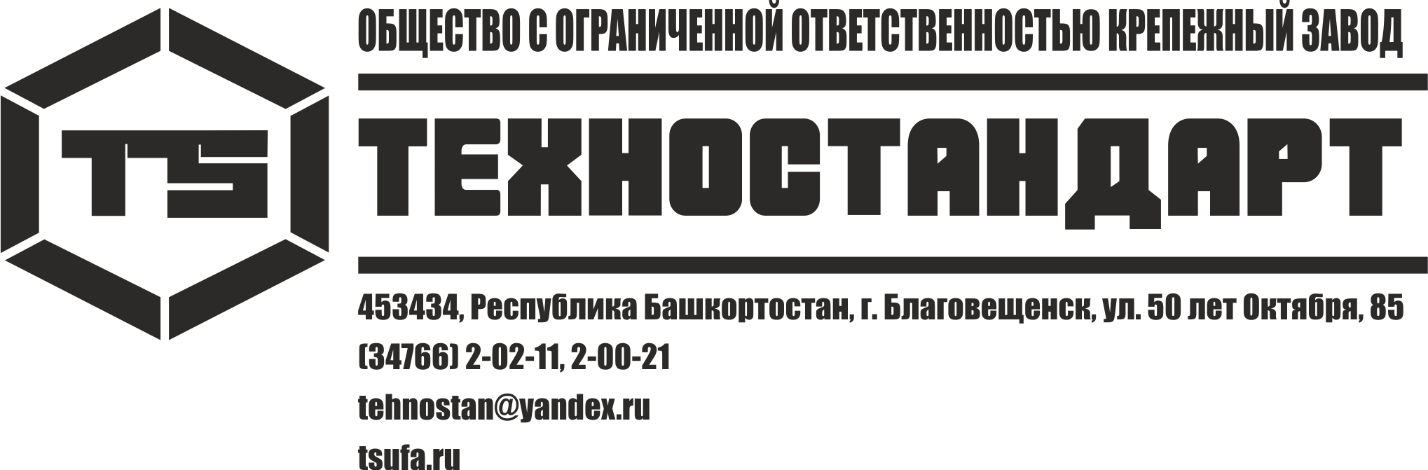 Полное наименование предприятия: ОБЩЕСТВО С ОГРАНИЧЕННОЙ ОТВЕТСТВЕННОСТЬЮ КРЕПЕЖНЫЙ ЗАВОД «ТЕХНОСТАНДАРТ»Сокращенное наименование предприятия :ООО КЗ «ТЕХНОСТАНДАРТ»Юридический адрес: 453434, РЕСПУБЛИКА БАШКОРТОСТАН, Г. БЛАГОВЕЩЕНСК, УЛ. 50 ЛЕТ ОКТЯБРЯ. ЗД. 85Почтовый адрес: 453434, РЕСПУБЛИКА БАШКОРТОСТАН, Г. БЛАГОВЕЩЕНСК, УЛ. 50 ЛЕТ ОКТЯБРЯ. ЗД. 85ИНН :0277929811КПП: 0271101001ОГРН:1180280041358ОКВЭД: 25.62ОКПО:31682967Банковские реквизиты : Банковские реквизиты : р/с: 407 028 105 060 000 260 02к/с: 301 018 103 000 000 000 01БИК: 048073601Башкирское отделение № 8598 ПАО Сбербанк г. Уфа Башкирское отделение № 8598 ПАО Сбербанк г. Уфа Телефон/ факс : 8 (34766)2-00-21, 2-00-11Электронная почта : tehnostan@yandex.ruГенеральный директор: ЛАТЫПОВ АЙДАР РИШАТОВИЧ 